			Dům dětí a mládeže ALFA, Pardubice-Polabiny, Družby 334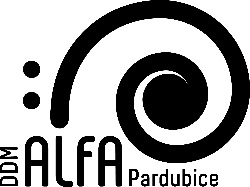 Družby 334, 530 09 PardubiceIČ: 481 612 33, bankovní spojení: 2722197/0300tel.: 468 002 101, 605 268 303; www.ddmalfa.cz, e-mail: ddm.alfa@ok.cz; sona.petridesova@ddmalfa.cz POZVÁNKA na krajské koloCHEMICKÉ  OLYMPIÁDYkategorie Cpro žáky 1. a 2. ročníků středních škol a odpovídající ročníky víceletých gymnáziíKrajské kolo proběhne dne 6. dubna 2019 na Katedra chemie Přírodovědecké fakulty UHK, Hradec Králové, Hradecká ul. 1285, nová budova „S“.Podmínky účasti:I v letošním roce je povinná registrace na portálu soutěží http://souteze.ccvpardubice.cz a na portálu Chemické olympiády VŠCHT v Praze. Postupový klíč: na základě výše uvedených registrací a výsledků v okresních kolech postupují do krajského kola vítězové školních kol a další soutěžící na základě získaného počtu dosažených bodů do naplnění kapacity – krajská komise může podle kapacitních možností pořadatele krajského kola počet postupujících upravit. Seznam postupujících naleznete na stránkách CCV Pardubice https://souteze.ccvpardubice.cz. Prosíme o kontrolu postupujících žáků do KK. V den soutěže již není možné do tohoto seznamu vstupovat. Pokud by se vybraný žák nemohl soutěže zúčastnit, informujte mne prosím na e-mail: sona.petridesova@ddmalfa.cz.Organizační pokyny:8:30 hod. prezentace9:00 hod. zahájení15:00 hod. předběžný čas ukončení soutěže včetně vyhlášení výsledků. Soutěžící řeší zadané úkoly samostatně pod dohledem komise a pracují pod přiděleným číslem (zachování regulérnosti soutěže). Hodnocení:hodnotící komise řešení úloh oboduje a podle počtu získaných bodů sestaví jednoznačné pořadí. Výsledky pak naleznete na http://souteze.ccvpardubice.cz – KK CHO kat. C.Občerstvení: je zajištěno drobné občerstvení – pitný režim a bagety.S sebou: plášť, brýle, rukavice a případně další ochranné pomůcky, psací potřeby vč. permanentní fixy, kalkulačku. V průběhu soutěže není povoleno používat vlastní materiály nebo literaturu. Dlouhé vlasy musí být stažené a prosíme o brýle místo kontaktních čoček – z důvodu bezpečnosti.Bezpečnost: dozor nad žáky před a po zahájení soutěže zajišťuje vysílající škola, popř. zákonný zástupce, vyjma vlastního vypracování písemné části a práci v laboratoři, kdy zodpovědnost přejímá organizátor. Pokud žák odevzdá práci dříve, přebírá zodpovědnost pověřený pedagog vysílající školy. Při práci v laboratoři soutěžící bezvýhradně respektují pokyny organizátorů a pokyny uvedené v pracovních postupech.Jízdné:na krajské kolo po soutěži může proplatit vysílající škola a následně pak přefakturovat co nejdříve (nejpozději do 10 dní po skončení soutěže) na adresu organizátora soutěže: DDM ALFA Pardubice, Družby 334, 530 09 Pardubice. V příloze uvede název a datum soutěže, jmenný seznam a kopie jízdenek na cestu na soutěž a zpět. Informujte prosím žáky Vaší školy o postupu do krajského kola.Těšíme se na Vás a přejeme hodně úspěchů v letošním soutěžním roce.Soňa Petridesová					MUDr. Zdeněk Bureškrajský organizátor soutěží				předseda KK Chemické olympiádyDDM ALFA Pardubice				                               				  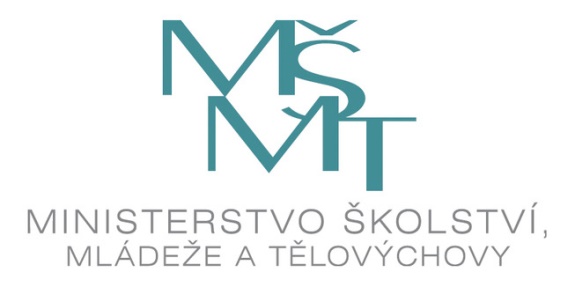                                                Financováno z rozpočtu MŠMT